 Jeppe High School for Boys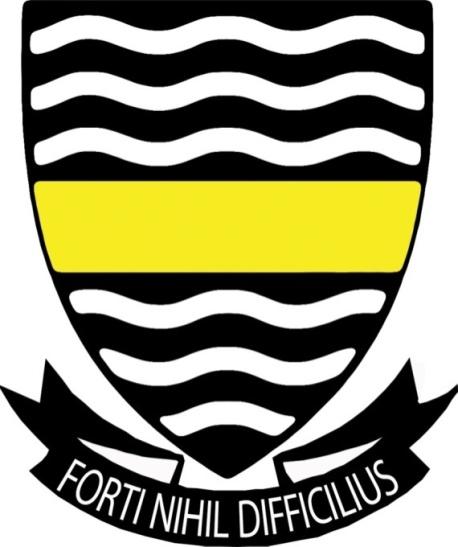 MEMORANDUMSubject: Life OrientationJune Examination 2018Grade: 8SECTION A: 15 MarksQUESTION 1: Multiple Choice1.1	D	1.2 	D1.3	1.4	B1.5	C          [5]QUESTION 2- True or False 2.1 	A romantic relationship always includes a physically sexual component.FALSE✓A romantic relationship is based on love; this does not have to include a physically sexual component.2.2 	Although we will have a predominant learning style we may use more than on           style, depending on what we are learning.TRUE ✓    2.3	A person can only be physically dependant on a drug.FALSE✓ People can be psychologically addicted to drugs    		2.4	Someone with an aural learning style might enjoy doing oral reports.True ✓	2.5 	Self-esteem is fixed, you either have a good self-esteem or a bad one.FALSE✓Self-esteem is not fixed; it can go up or down depending on the situation. You could have a high self-esteem in English class but not on the Hockey field. A negative self-esteem can be developed into positive self-esteem. 		          											        [5]QUESTION 3 - DefinitionsProvide a definition for the following terms.3.1	Acquaintance	A person who you know slightly but who is not a friend✓;e.g. a friend of a friend✓.3.2	Kinesthetic/Kinaesthetic learning style	A learning style related to movement 
and experiencing things.✓3.3	Social needs	The needs that create social value and opportunitiesfor people to have active and effective role in society✓3.4	PubertyThe stage when a child’s body develops into an adult’s body✓  3.5	Polygamy 	the practice of having more than one wife or husband at the same time✓     [5]SECTION A: 15 MARKSSECTION B: 25 MarksQUESTION 4 – Scenario4.1	Was the way in which Max’s ex-girlfriend ended their relationship appropriate?Provide reasons to substantiates your answer. 					          (2)No✓She did not communicate the break up in a calm and respectful manner✓ She did not communicate her feelings truthfully and did not explain hersituation to Max properly✓She did not approach a trusted adult for support✓Yes✓ If she felt uncomfortable or threatened by Max, avoiding contact with him bysending text messages is appropriate.✓ 4.2	Name THREE (3) other appropriate ways to initiate a relationship that’s not evidentin Max’s new relationship.Be friendly immediately✓Hold good conversations✓Be interested in what the other person is saying✓ Make the other person feel comfortable and free from judgment✓Look directly at the person while you are having a conversation with them✓(3)4.3	Provide Max with FOUR (4) appropriate behaviours that could prevent anyproblems in his new relationship. Give an example for each behaviour.	  (4x2)(8)Confide in each other and keep each other’s information confidential.✓ Feel safe to express your thoughts and emotions to each other.✓Always tell each other the truth about how you are feeling.✓Accept each other’s individuality, uniqueness, values and beliefs.✓ Do not ask each other to do something that feels uncomfortable or is harmful.✓Genuinely care about each other’s well-being.✓Set boundaries- decide how you want to be treated by each other.✓ Support each other when faced with challenges.✓ Help each other grow.✓   												        [13]QUESTION 5 - Case Study5.1		In which TWO(2) school subjects is Zweli strongest?				(2)		Social science ✓ and creative arts ✓5.2 	What career category do you think Zweli would fit best in?  			(1)		Social✓ 5.3	Provide TWO(2) abilities recommended for the career category you chose in question 5.2 that Zweli might have.Likes to do things to help people - eg. teaching, nursing, giving first aidor providing information✓ Is good at teaching, counseling, communicating, nursing or giving  information✓Helpful, friendly, trustworthy✓ Generally avoids using machines, tools or animals to achieve a goal✓values helping people and solving social problems✓  			(2)5.4	Comment on the relationship between Zweli’s performance in her            school subjects and her interests as shown in her extra-mural activities.Bazi’s interests in history and languages are seen in her extra-mural participation in history and poetry clubs ✓

Her marks in Social Sciences and English are her highest marks ✓										(2)5.5	Considering the fact that Economic Management Sciences has a 
writing component, explaining Zweli’s performance in this subject.		(2)Bazi enjoys writing ✓
OR her English mark is one of her highest marks ✓
AND she would therefore be good at a subject that requires 
similar skills ✓5.6	Advise Zweli why he should not be thinking of choosing an investigative           career category.									(3)  	Zweli does not do well in subjects such as Mathematicsand Natural science, which are subjects that the investigativecareer category are linked to.The interests and abilities related to the Investigative careercategory are not what relate to Zweli’s subjects he does well in andalso not related to his extra murals. These are interests such as solvingand understanding math and science problems, being scientific, preference to work alone and likes to solve complex problems.  [12]SECTION B 25 MARKSSECTION C: 30 MarksOnly answer TWO (2) of the THREE (3) following questions. Please read all instructions                             as these can affect your marks.QUESTION 6Construct an essay in which you critically evaluate why so many people struggle with issues around sexuality. Your answer must include the following:6.1	Define the term sexuality.	This is our understandings and feeling about sex andus as a sexual being.✓ It incorporates everything todo with sex including our sexual identity, gender role and sexual orientation.✓ 6.2	Discuss TWO(2) reasons why so many people strugglewith issues around sexuality.Any TWO for TWO marks each. So many people struggle with issues of sexuality because it is incredibly personal✓ and can therefore be embarrassing to talk about✓. Parents often struggle to talk to their children about sexuality (as in this cartoon)✓ and this sends the message to children that this is something that is taboo and should not be discussed✓. Sexuality is something that everyone deals with✓ and so not talking about it often leaves children and teens confused and unsure about what is happening to them✓. People are often unsure of who to go to about these feelings or questions✓ they may have and unfortunately will often fill in the gaps with common myths or stereotypes learnt from peers or the media✓.							                                       6.3	Recommend and explain TWO(2) ways to develop a healthy understandingof sexuality.Any TWO for TWO marks each.In order to develop a healthy understanding of sexuality:It is important for you to understand that everyone is different✓; be careful about comparing yourself to others – including those on the media✓.Find somebody you trust who you are able to talk to✓ and able to gather reliable information from✓. 									 6.4	Discuss THREE(3) factors that impact and influence one’s sexualityDiscussion on each of the following:Influence of friends and peers on one’s sexualityFamily and community norms that impact on sexuality Cultural values that impact sexuality Social pressures including media that impact sexuality 	[15]AND/ORQUESTION 7Compose an essay that illustrates your understanding about substance use/abuse. In your essay you should include the following:7.1	Definition of substance abuse.is a patterned use of a drug in which the user consumes the substance in amounts or with methods which are harmful to themselves or others							          7.2	Name and discuss TWO(2) social factors that contribute to substance abuse.Families: Children from dysfunctional families are at greater risk to use/abuse alcohol. Children from ‘normal’ homes have better role models.Community: Social groups can have either a positive e.g. youth clubs, or a negative. e.g. gangs, effect on individuals.Media: The media can also have a positive or a negative effect.  Famous people are often used as role models, which can also be either positive or negative.	          7.3	Discuss TWO(2) negative consequence substance abuse can have on anindividual who abuses them, in terms of each of the following:Emotional and BehaviouralDiscussion of any TWO(2) of the following consequences: mood changes, paranoia(constant fear or mistrust)In very high doses: mental illness, strained relations with family and friends.								          PhysicalDiscussion of any TWO(2) of the following consequences:increased heart rate, dizziness, nausea, memory loss, high blood pressure, tremors, sleep disorders, constipationIn very high doses: heart attack, stroke, respiratory failure, coma and death, respiratory failure, mental illness, immune deficiencies, organ damage, exposure to dangerous diseases like HIV and AIDS.7.4	List TWO(2) South African organizations that would offer support andcare for substances abusers such as the one in the picture above.SANCA-South african national council on alcoholism and drug dependence Narcotics AnonymousAlcohol Detox and Drug Rehab in South Africa Addictions Treatment Directory  			          												        [15]AND/ORQUESTION 8Construct an essay where you critically evaluate the concepts of self-concept formationand self-motivation. In your essay you should include the following:8.1	Definition and discussion on both self-concept formation and self-motivation. self-concept formation: the idea or image you form about yourselfbased on certain information.Self-motivation:when you are encouraged to motivate to do something by your own interest and enthusiasm, without needing pressure from othersDiscussion on self-concept and self-motivation 8.2	Discuss FIVE(5) ways in which you can develop a positive self-concept.Discussion of Five(5) of the following Appreciate the body you are developingDiscover what makes you an individual and appreciate your uniqueness Start thinking independently and take control of your feelings Take responsibility for your actionsLearn how to solve problems Become good at making decisionsForm sincere and and supportive relationships Plan your future after school  8.3	Provide and discuss THREE(3) factors that affect self-concept formation and self-motivation.Thorough discussion about any Three(3) of the following: Media, Environment, Friends and Peers, Family, Culture, Religion,Community, Role Models. 									         	        										        [15]SECTION C: 14 MARKSEnd of PaperTOTAL: 70 MARKS